KRZYŻÓWKA ASTRONOMICZNA DLA KLAS I-III  (LUTY)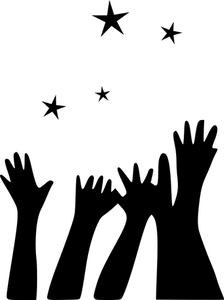 Rozwiąż krzyżówkę (wszystkie hasła to rzeczowniki).W kilku zdaniach,  pisemnie wyjaśnij znaczenie rozwiązaniaRozwiązanie zadania prześlij na email: astrokruszwica@interia.plKoniec terminu przesyłania zadania konkursowego 29 lutego 2020 r                                                                            POWODZENIA!Jest nią Słońce.Najjaśniejsza gwiazda Układu Słonecznego. Jest nią Droga Mleczna.Przyszkolne obserwatorium astronomiczne.Słynny polski astronom urodzony w Toruniu.Ostatnia planeta Układu Słonecznego.Porusza się po niej planeta wokół Słońca.Najmniejsza planeta Układu Słonecznego.Wyjaśnienie hasła: ……………………………………………………………………………………………………………………………………………………………..……………………………………………………………………………………………………………………………………………………………………………………………………………………………………………………………………………………………………………………………………………………………………………………………………………………………………………………………………………………………………………………………...                                                                            ……………………………………………………………………………                                                                                                     Nazwisko, imię , klasa12345678